Steps for Students to Share InformationSelf Service  Share My Information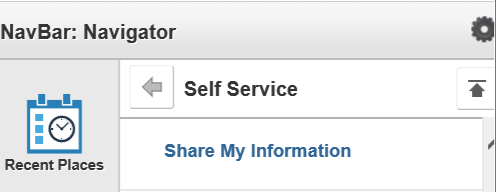 Security  Share My Information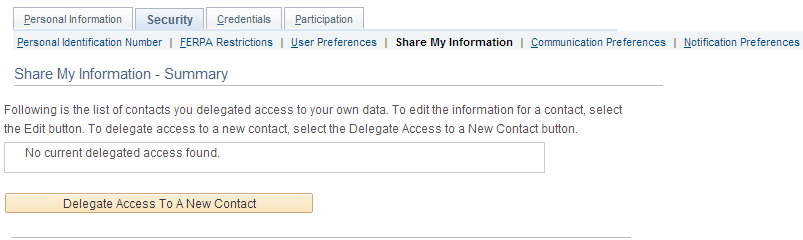 Accept Terms and Conditions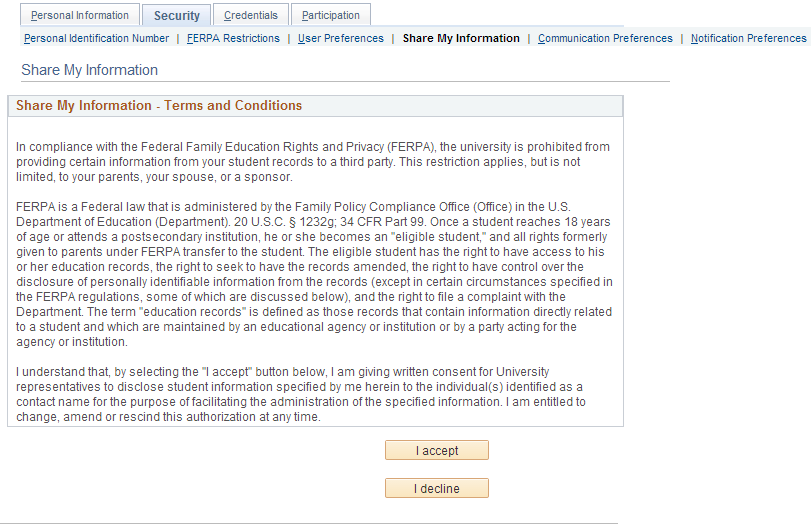 Confirmation E-mail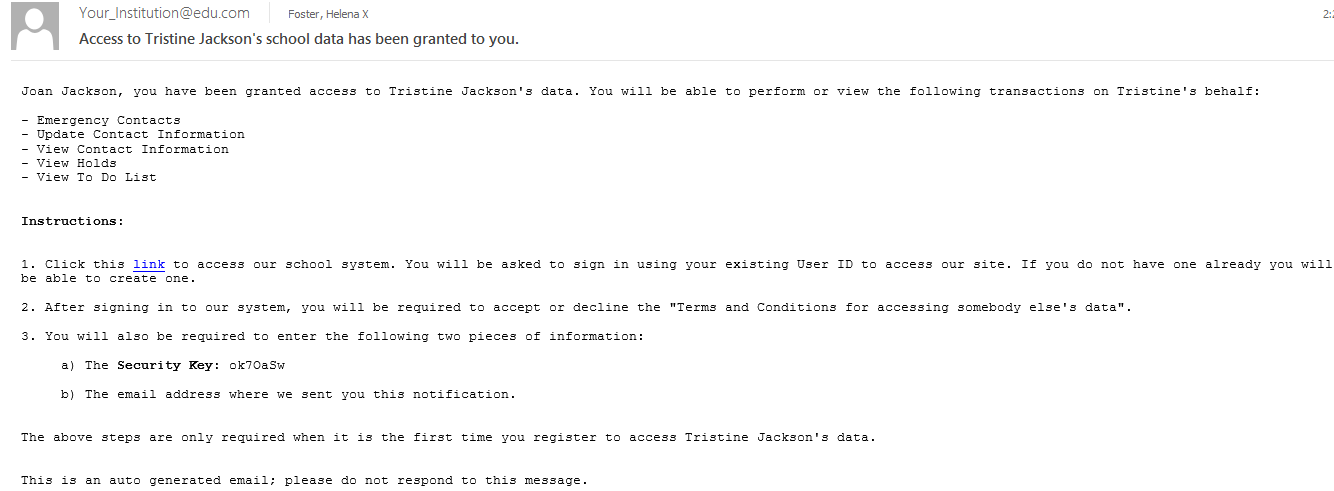 Student’s view of shared information page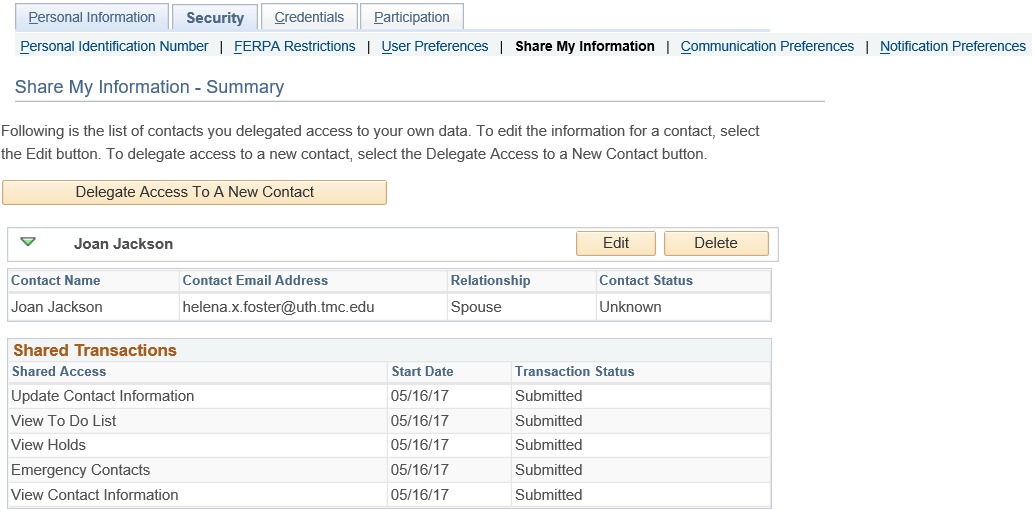 Staff’s View of Shared Information (CC  Delegated Access  Preview Shared Information)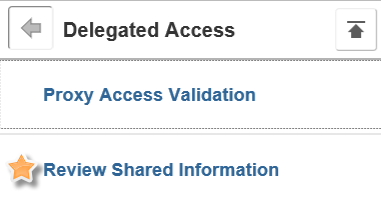 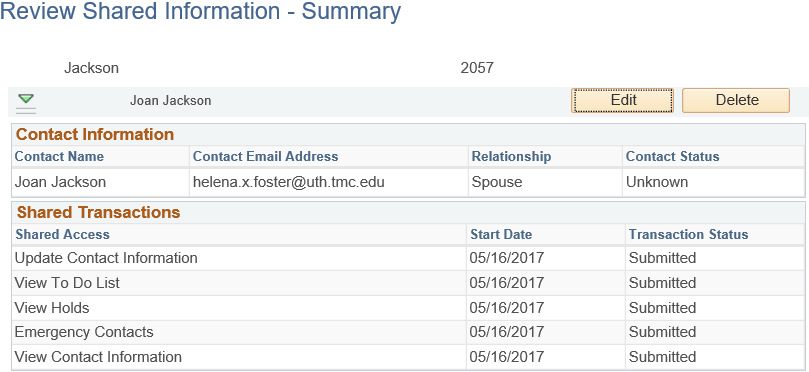 Transaction Code Setup (Set Up SACR  System Administration  Utilities  Delegated Access  Delegation Transaction Setup)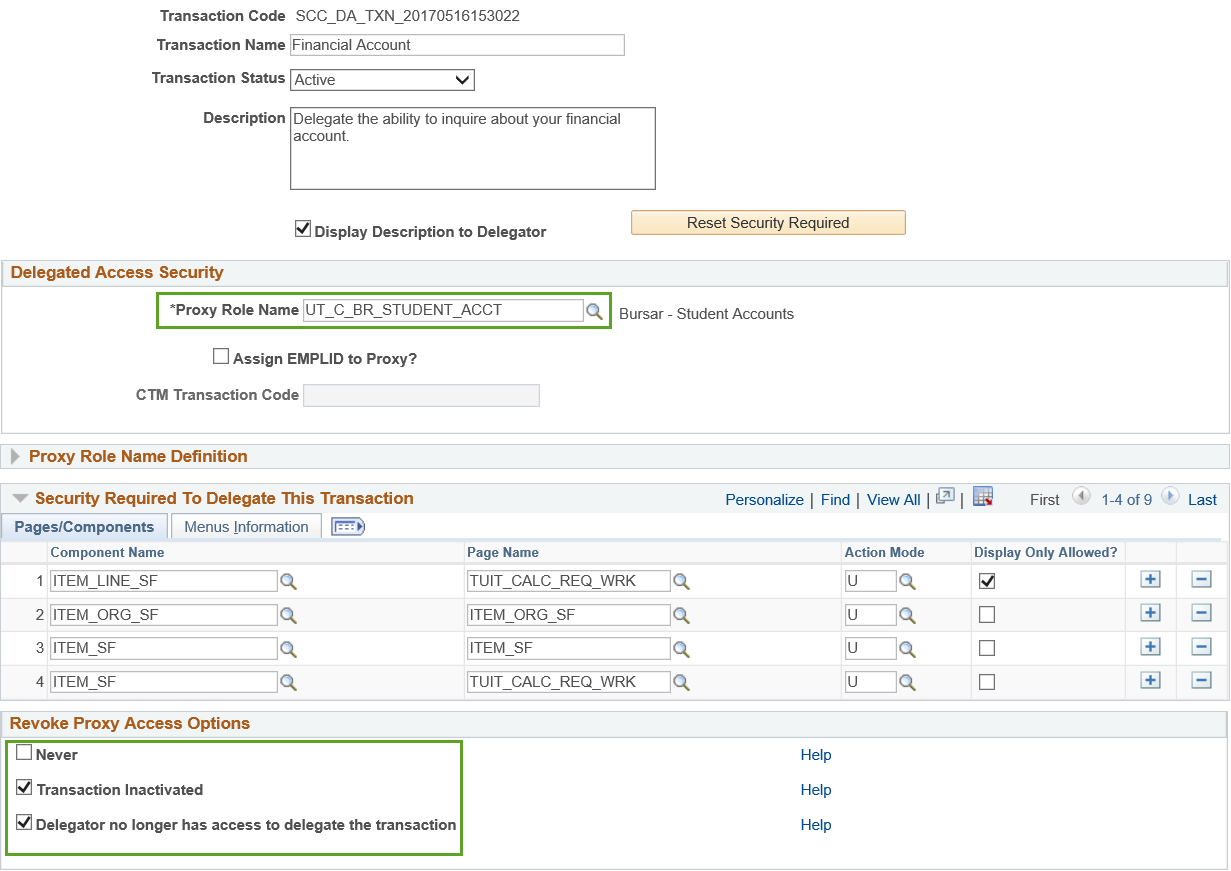 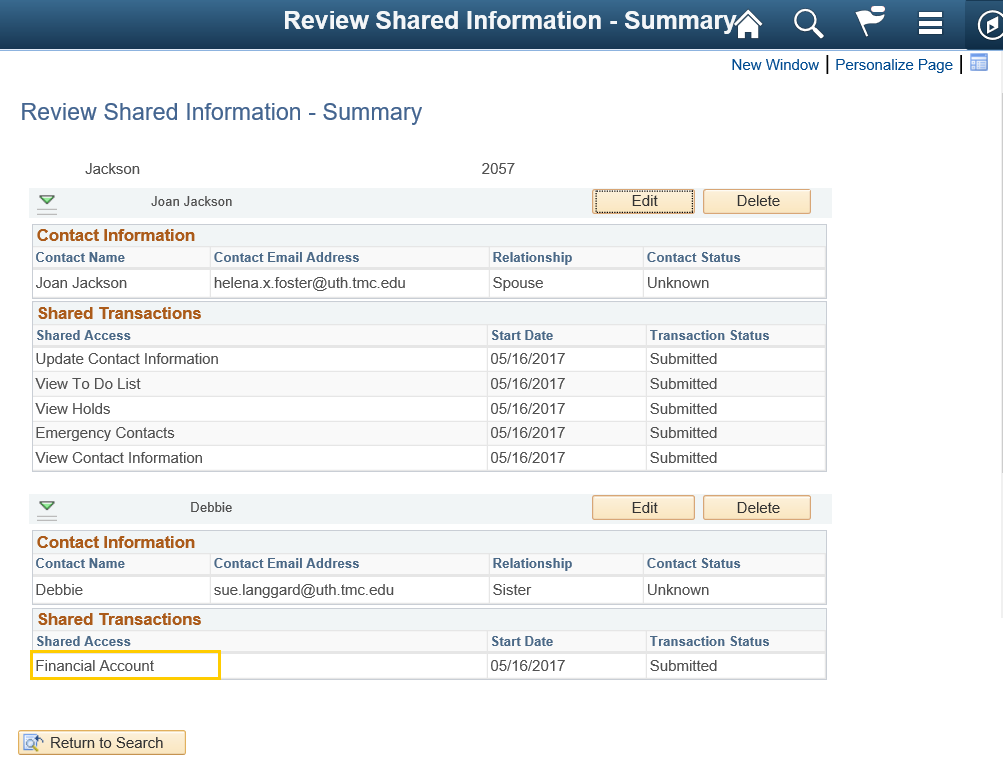 